附件乘车路线会议地址天津市东丽区中心大道55号 天津滨海圣光皇冠假日酒店。 二、乘车路线（一）天津滨海国际机场：在机场乘坐地铁2号线（曹庄方向）到空港经济区地铁站A口出，于空港地铁公交站，乘坐691路公交车到国际温泉高尔夫站下车。乘坐的士价格约为20元，全程大约8公里，大约需要15分钟。（二）天津站：下车后乘坐地铁2号线（机场方向）到空港经济区地铁站A口出，于空港地铁公交站，乘坐691路公交车到国际温泉高尔夫站下车，全程大约需要1小时。乘坐的士价格约为40元，全程大约20公里，大约需要30分钟。（三）天津西站：下车后乘坐地铁1号线（东沽路方向）于西南角站换乘2号线（机场方向）到空港经济区地铁站A口出，于空港地铁公交站，乘坐691路公交车到国际温泉高尔夫站下车，大约需要1小时20分钟。乘坐的士价格约为60元，全程大约25公里，大约需要40分钟。（四）天津南站：下车后乘坐地铁3号线（小淀方向）于天津站换乘地铁2号线（机场方向）到空港经济区地铁站A口出，于空港地铁公交站，乘坐691路公交车到国际温泉高尔夫站下车，大约需要1小时30分钟。乘坐的士价格约为100元，全程大约45-50公里，大约需要1小时。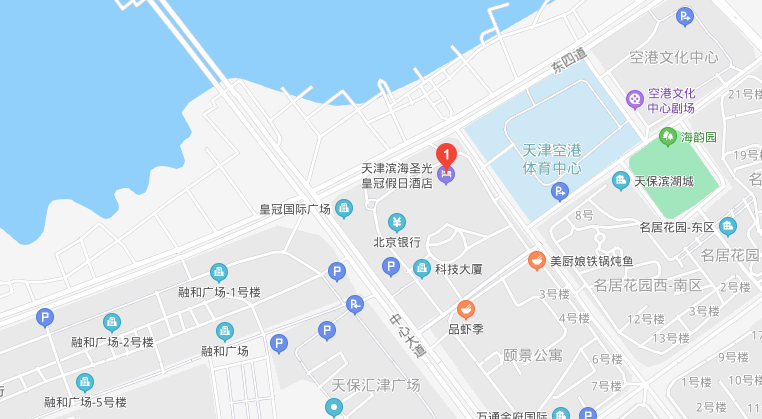 